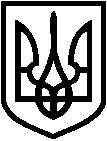 СВАТІВСЬКА РАЙОННА ДЕРЖАВНА АДМІНІСТРАЦІЯ ЛУГАНСЬКОЇ ОБЛАСТІРОЗПОРЯДЖЕННЯголови районної державної адміністрації07.02.2018 	м. Сватове	№ 81Розглянувши заяву гр. Л………. І…. В….. і гр. Л……. О….. В….. від 10 січня 2018 року (додається) про дострокове припинення за взаємною згодою сторін договору оренди земельної ділянки від 08 червня 2007 року, укладеного на підставі розпорядження голови райдержадміністрації від 24 травня 2007 року № 372 між Сватівською райдержадміністрацією та гр. Л……. І…. В….. і Л…… О…. В….., зареєстрованого у Сватівському районному реєстраційному офісі 12 червня 2007 року за № 240840/040741700048, відповідно до Законів України «Про оренду землі», «Про аквакультуру», статей 6, 41 Закону України «Про місцеві державні адміністрації», статей 17, 79-1, 84, 122, 123, 124, 125 Земельного кодексу України, частиною четвертою статті 51 Водного кодексу України: 1. Погодити дострокове припинення, за взаємною згодою сторін, договору оренди земельної ділянки від 08 червня 2007 року, укладеного на підставі розпорядження голови райдержадміністрації від 24 травня 2007 року № 372 між Сватівською райдержадміністрацією та гр. Л………….. І…….. В……. і 
Л……. О…… В……, зареєстрованого у Сватівському районному реєстраційному офісі 12 червня 2007 року за № 240840/040741700048, строком 
на 25 років загальною площею земельної ділянки 52,5 га, у тому числі 
під водоймищем – 45,0 га, під гідротехнічними спорудами – 0,5 га, прибережна смуга (пасовища) – 7,0 га, яка за даними державного земельного кадастру враховується на території Містківської сільської ради Сватівського району Луганської області.2. Комісії з приймання – передачі водних об’єктів у Сватівському районі підготувати проект Додаткової угоди про дострокове припинення Договору оренди земельної ділянки від 08 червня 2007 року, зареєстрованого у 
Сватівському районному реєстраційному офісі 12 червня 2007 року 
за № 240840/040741700048, укладеного між Сватівською райдержадміністрацією та гр. Л…….. І……. В…… і Л…….. О….. В…….. 3. Комісії з приймання-передачі водних об’єктів у Сватівському районі прийняти від гр. Л……. І…. В…… і Л…….. О…. В……. земельну ділянку під водним об’єктом за актом приймання-передачі.4. Контроль за виконанням цього розпорядження покласти на першого заступника голови райдержадміністрації Либу О.В.Голова райдержадміністрації                                                  Д.Х.МухтаровПро дострокове припинення договору оренди земельної ділянки наданої в оренду гр. Л… І… В.. і 
гр. Л…… О……. В…... (Містківська сільська рада)